OBAVIJEST O PRODULJENJU TRAJANJA JAVNE RASPRAVEo Prijedlogu Urbanističkog plana uređenja UPU 6 - građevinskog područja ugostiteljsko-turističke namjene T3a s pripadajućim građevinskim područjima sportsko-rekreacijske namjene R6b   Trajanje javne rasprave o  Prijedlogu Urbanističkog plana uređenja UPU 6 - građevinskog područja ugostiteljsko-turističke namjene T3a s pripadajućim građevinskim područjima sportsko-rekreacijske namjene R6b  se produžuje te  započinje  dana14. rujna 2020. godine i traje do zaključno 14. listopada 2020. godine.	Pisana očitovanja, mišljenja, prijedlozi i primjedbe na Prijedlog Urbanističkog plana uređenja UPU 6 - građevinskog područja ugostiteljsko-turističke namjene T3a s pripadajućim građevinskim područjima sportsko-rekreacijske namjene R6b  zaprimljenim u roku smatrat će se  zaprimljeni zaključno do 14. listopada 2020. godine.PROČELNICA Nataša Kleković, dipl.iur. v.r.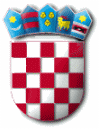 R E P U B L I K A   H R V A T S K APRIMORSKO – GORANSKA ŽUPANIJAOPĆINA PUNATJEDINSTVENI UPRAVNI ODJELKLASA: 350-02/19-01/02URBROJ: 2142-02-03/11-20-34Punat, 8. rujna 2020. godine